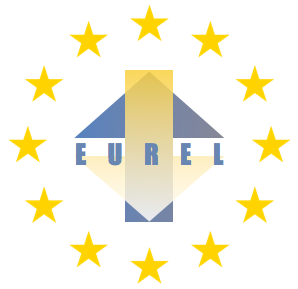  “L’attuazione delle politiche europee da parte delle autorità regionali: il caso di studio dell’energia e dell’ambiente”1) Quale è il tuo livello di coinvolgimento rispetto alle tematiche ambientali ed energetiche?Indicare un valore da 1 a 5, dove 1 "per niente coinvolto" e 5 "del tutto coinvolto". 1☐ 2☐ 3☐ 4☐ 5☐2) Qual è la definizione corretta di clima? A L'insieme di condizioni metereologiche osservate e misurate in una data zona per un lungo lasso di tempo. B Le condizioni metereologiche misurate nell'arco delle 24 ore.C L'andamento delle temperature misurate in una data zona per un lungo lasso di tempo.  D L'andamento delle precipitazioni in una data zona misurate nell'arco dei un anno.3) Con il termine "climate change" si intende: A Il processo di desertificazione. B L'insieme di variazioni dei valori medi dei parametri ambientali e climatici. C Il cambiamento del clima misurato nell'arco delle 24 ore.D Il processo di global warming. 4) Quali sono, secondo te, i problemi legati all'ambiente più preoccupanti nel quotidiano? 	(max 2 risposte)  ☐ il cambiamento climatico ☐  l'inquinamento dei prodotti agricoli ☐ l'inquinamento delle acque ☐ la deforestazione ☐ l'inquinamento dell'aria ☐ l'impatto ambientale dei mezzi di trasporto ☐ l'utilizzo dei prodotti chimici ☐ le nostre abitudini consumistiche ☐ l'impoverimento delle risorse naturali ☐ l'inquinamento acustico ☐ l'aumento dei rifiuti5) Rispetto alle tematiche ambientali, ritieni di essere? ☐ per nulla informato ☐ abbastanza informato ☐ poco informato ☐ molto informato6) Si definiscono "fonti energetiche rinnovabili":A le fonti energetiche che si rinnovano continuamente grazie a processi di combustione B le fonti energetiche fossili
C le fonti energetiche che si rigenerano almeno alla stessa velocità con cui si utilizzano
D le fonti energetiche in generale7) Elencare almeno 3 fonti energetiche rinnovabili8) I combustibili fossili sono fonti energetiche inesauribili ☐ Vero ☐ Falso9) La CO2 che viene immessa in atmosfera a causa delle emissioni provenienti dalle attività antropiche è parzialmente responsabile dell’effetto serra ☐ Vero ☐ Falso10) La Commissione europea è composta da: A Capi di Stato e di Governo dei paesi membri dell'UeB Ministri degli interni dei paesi dell'UeC Ministri degli esteri dei paesi dell'UeD 27 commissari, uno per stato membro11) Con il termine "elezioni europee" ci si riferisce alle:A Elezioni dei rappresentanti dei singoli Stati membri presso il Consiglio dell’Ue. B Elezioni del nuovo Parlamento europeo C Elezioni del Presidente della Commissione europeaD Elezioni dei commissari europei12) Le prossime elezioni per il rinnovo dell'Europarlamento si terranno nel:A 2024B 2022 C 2030D Dipende dalla decisione del Presidente del Consiglio europeo13) Il numero delle istituzioni dell’Unione europea è pari a:A 7  B 2  C 27  D 1514) L'Albania è: A un paese membro dell'Ue dal 2010B un paese candidato all'ingresso nell'UeC un paese membro dell'Ue dal 195715) L’Euro è la moneta ufficiale di: A 19 Paesi e, in ordine di tempo, l’ultima adesione alla moneta unica è stata quella della Lettonia B 27 Paesi e, in ordine di tempo, l’ultima adesione alla moneta unica è stata quella della CroaziaC 10 Paesi e, in ordine di tempo, l’ultima adesione alla moneta unica è stata quella dell’ItaliaD 6 Paesi e, in ordine di tempo, l’ultima adesione alla moneta unica è stata quella della Grecia16) L’attuale presidente dell’Europarlamento è:A Donald Tusk B Angela Merkel C David Sassoli  D Emmanuel Macron17) L'Italia è entrata a far parte dell’Europa unita nel:A 2010 B 1997 C 1999 D 195718) L'art. 50 del Trattato sul funzionamento dell'Ue (noto anche come art. 50 del "Trattato di Lisbona") disciplina: A  L'elezione del Presidente della Commissione europeaB  L'elezione del Presidente del Parlamento europeo C  L'uscita di uno Stato membro dall'UeD  L'uscita di uno Stato membro dall'Euro19) Lo Spazio Schengen èA un'area di libero scambio di merci e servizi tra i paesi membri dell'UeB un’area senza frontiere interne, una zona all’interno della quale i cittadini dei paesi membri dell'Ue, molti cittadini di paesi terzi, chi viaggia per affari e i turisti possono circolare liberamente senza essere sottoposti ai controlli di frontiera.C un'area di integrazione dei sistemi giudiziari e di polizia degli Stati membri 20) Charles Michel è: A Primo ministro polacco. B Ministro degli interni ungherese C Presidente del Consiglio europeoD Vicepresidente del Parlamento europeo21) Si è cittadini dell'Ue: A Essendo cittadini di uno Stato membro dell'UeB Facendone apposita richiesta al Ministero degli Interni del proprio StatoC Facendone apposita richiesta alla Commissione europea22) In Italia esistono detrazioni fiscali per gli interventi di riqualificazione energetica degli edifici. ☐ Vero ☐ Falso23) L'Ue è: A una Federazione di Stati che si è costituita a partire dal 1957, includendo nel corso del tempo nuovi Stati membriB un cosiddetto "Super Stato" composto dai paesi che hanno aderito dal 1957 ad oggi. C un'organizzazione internazionale, in cui a prendere le decisioni sono i capi di stato e di governo dei paesi membriD Una confederazione di Stati, formatasi ufficialmente con il Trattato di Lisbona del 2009 24) A tuo parere, a livello europeo, le Politiche Energia e Ambiente…A L'Ue non è competente su queste materie
B sono competenze concorrenti dell'Ue
C sono competenze di sostegno
D sono competenze esclusive dell'Ue25) L'Ue importa il 54% dell'energia che consuma:☐ Vero ☐ Falso26) Il Programma europeo di finanziamento alla Ricerca H2020 destina circa 1.2 milioni di Euro a progetti in ambito energetico.☐ Vero ☐ Falso27) L’UE ha formalmente ratificato l’accordo di Parigi sul clima di Parigi (COP21) del dicembre 2015☐ Vero ☐ Falso28) In Umbria esistono misure di finanziamento che - attraverso i cosiddetti "fondi strutturali" - incentivano l'efficienza energetica.☐ Vero ☐ Falso29) Nel Parlamento europeo esiste una commissione parlamentare che si occupa della tematica energetica ☐ Vero ☐ Falso30) Hai scelto di frequentare questo corso perché:Questionario diNOME E COGNOME-------------------------------------------